S.T.A.L.K.E.R. Lost Alpha v. 1.3000F.A.Q. v. 0.3Achtung! Attention! Увага! Внимание! Эй, бля!Данное руководство преследует благородную цель обнаружить все возможные ошибки и вылеты игры и найти способ их решения. Эта инструкция будет постоянно обновляться и дополняться по мере выхода новых фиксов и патчей. Настоятельно рекомендую в первую очередь причаститься к этому труду, а уже потом бежать задавать свои вопросы. Также советую делать все так, как написано здесь и не лезть ручонками в те места, которые не доступны вашему пониманию и разумению.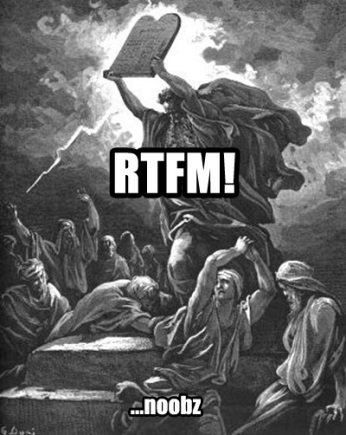 Некоторые общие замечанияВ первую очередь хочу заметить, что игра вышла немного сырая и абсолютно не адаптированная под слабые видеокарты. Судя по всему она более дружественна к картам семейства nVidia, чем к семейству ATI.Как показала практика, в большинстве случаев игра спокойно работает на видеокартах nVidia поколения 700 и выше.Игра более дружественна к ОС Windows 7 x64Устанавливайте игру в папку, путь к которой состоит из англоязычных букв. Пример: C:\games\...\stalkerНе устанавливать игру в C:\Program FilesЕсли вы скачали правильный архив, то установщик игры предложит так же проинсталлировать дополнительное ПО. Ставить безоговорочно.Также рекомендую следующие настройки графики.Рекомендую взять за привычку делать как можно больше ручных сохранений. В идеале – каждое сохранение после выполнения какого-то этапа квеста. Именно сохранение через меню игры, а не быстрое сохранение.Русскоязычное сообщество АМК-TEAM, которое занимается вопросами фиксовAlert! Все фиксы взяты с форума AMK-TEAM. Если вы обнаружили битую ссылку на фикс, то смотрите на форуме корректный линк.Alert!! На форуме AMK-TEAM бушует эпидемия синдрома вахтера, поэтому не рекомендую там задавать глупые вопросы до прочтения всей ветки форума. Такие делаЧасто задаваемые вопросыУ меня происходит вылет в районе домика группировки «Грех»/после общения с Лисом с сообщением Description : foot bone had not been set.Заходим в главное меню – Опции – Игра – Отключить тень ГГ/тело ГГ.P.S. Постарайтесь вообще не убивать захватчиков Лиса, дабы не словить вылет на ровном месте.Вылетает игра с сообщением Not enought textures for shader, base tex: ston\ston_bort_j01 при переходе с локации на локацию/просо так/при загрузке игры.Нужно перейти на динамическое освещение, пройти локацию и поставить статическое освещение обратно.Также есть временный фикс.Игра вылетает при загрузке с сообщением XR_3DA.exe - Ошибка приложения Ошибка при запуске приложения (0xc000007b). Для выхода из приложения нажмите кнопку "ОК".Скачайте и установите: Microsoft Visual C++ 2013 Redistributable (x86) - 12.0.21005Вылет с сообщением XR_3DA.exe - Ошибочный образ "Путь к LA\bins\MSVCP120.dll" и прочая телега.Удалите файл msvcp120.dllВылетает при открытии сейфа Борова.Качаем фикс.Все болит, ничего не помогает.Нужно запускать игру от имени администратора.Меня не пускает на локацию.Значит вам туда не надо. Займитесь чем-нибудь другим.Игра вылетает после убийства НПС.Значит Господу нужно, чтобы он жил. Оставьте НПС в покое, убейте его позже или просто откатитесь по сейвам чуточку назад.НПС застыли/зафризились/буксуют на месте.Аккуратно перезагрузите последний сейв.Не могу перезарядить ствол. Пишет, что нет патронов.Патроны надо вешать на пояс, словно в разгрузочный жилет.Вылетает при работе с ПДА.Конкретно вылетает при нажатии кнопки Контакты. Старая ошибка со времен Солянки. Просто не нажимайте эту кнопку.Вылетает с сообщением Expression: fatal error Function : CInifile: :r_string File : Xr_ini.cpp Line : 510 Description : Arguments : Can't find variable description in [hand_radio]Выкинуть портативную рацию из рюкзака. Ил ставим фикс.Происходит вылет во время ремонта у НПС.Опять же временный фикс.Не работают сохранения.НЕ УСТАНАВЛИВАТЬ ИГРУ В Program FilesВылетает во время или после работы с компьютером.Ставим временный фикс.Вылетает происходит при скачивании информации из компьютера.Фиксим этим.Вылетает армейских складах после того как ГГ и NPC спрятались в здании.ФиксПосле выброса на Армейских складах.ФиксВылет при диалоге с Сахаровым.ФиксАвтор: Павел ТкачёвМатериал подготовлен на основе работы AMK-Team.VK: http://vk.com/blueberryspyTwitch: http://ru.twitch.tv/dreadguriztaПаблик игры: http://vk.com/lost_alpha